RIGHT TO REPRODUCE AGREEMENT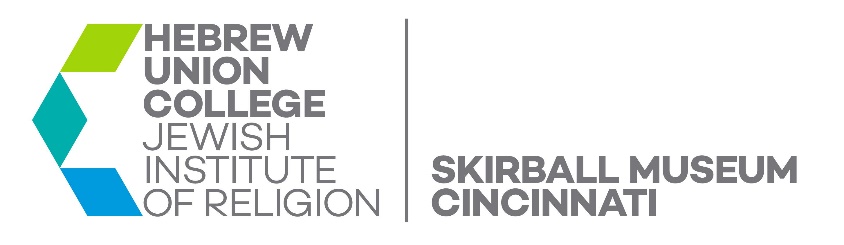 The Cincinnati Skirball Museum hereby grants: the right to reproduce the following image(s) with exact credit and caption as listed here:The right is subject to the following provisions:This right grants non-exclusive world rights in this and all future editions of the Work and extends to all versions, forms, media, territories, and time periods. The image must be identified with the exact caption and reproduction credit text specified above.If possible, the caption and credit text must appear either on the same page as the image or on a facing page.In addition, if the book contains a general credit page listing all contributors to the work, the following credit must appear on that page:Illustrations on pages _____ from Skirball Museum, Cincinnati, OHPhotographed by _________________________________________________. All photographic material supplied will be returned to the Skirball Museum.  Any molds, plates or reproductions which embody the images in any form and which remain in the possession of ____________________________________________________________________________________________________________________________ or their sub-contractors are not at anytime to be used for any other purpose than the one specified in this agreement.The Cincinnati Skirball Museum requests a gratis copy of any publications in which the image is reproduced in order to maintain the collection bibliography.For the rights herein the following charges will apply:Reproduction Fee:_________	Photography Fee: __________Print or Duplication Fee: _______  	Shipping and Handling Fee: _______Other: ___________________________________________________________Actual Charges will be billed separately and payment is due upon receipt of invoice.I understand and accept the conditions of this agreement._________________________			_________________________Signature						Signature_________________________			_________________________Print Name						Print Name                                                                                       Abby Schwartz, Director_________________________			Skirball MuseumStreet							HUC-JIR_________________________			3101 Clifton AvenueCity, State, Zip					Cincinnati, OH 45220_________________________	Date3101 Clifton Avenue, Cincinnati, Ohio 45220 | 513.487.3053 | www.huc.eduCINCINNATI			JERUSALEM			LOS ANGELES		        NEW YORK